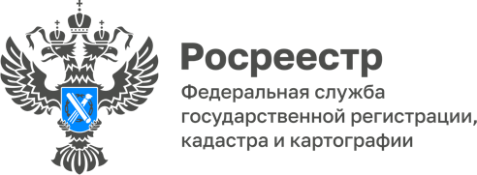 «Горячая линия» вопросы государственной регистрации прав на земельную долю, земельный участок из земель сельскохозяйственного назначения1 декабря (четверг) с 10.00 до 11.00 специалисты Управления Росреестра по Красноярскому краю проведут «горячую линию» по вопросам государственной регистрации прав на земельную долю, земельный участок из земель сельскохозяйственного назначения.Какова процедура регистрации прав в случае образования земельного участка при выделе земельной доли из земли сельскохозяйственного назначения?Какие особенности установлены в законодательстве при продаже земельного участка сельскохозяйственного назначения?Какие ограничения существуют при использовании земельного участка сельскохозяйственного назначения?На эти и другие вопросы ответят специалисты Управления Росреестра по Красноярскому краю. Телефон «горячей линии»: (391) 226-55-13Анонс подготовлен Управлением Росреестра по Красноярскому краюКонтакты для СМИ:тел.: (391)2-226-756е-mail: pressa@r24.rosreestr.ru«ВКонтакте» http://vk.com/to24.rosreestrTelegram https://t.me/Rosreestr_krsk24Одноклассники https://ok.ru/to24.rosreestr